Организация работы детской организации "Парус" Гуманно-личностная педагогика основана на классической формуле: ребенок не только готовиться к жизни, он уже живет …
Лучший способ сделать детей хорошими – это сделать их счастливыми…
О. Уайльд          В наше время вопрос организации досуга детей встает особенно остро, так как ребёнок, еще не разбираясь во всех сложностях и проблемах жизни, с любопытством поглощает всё то негативное и опасное, чем она, жизнь, так, к сожалению, богата. Значит надо отвлечь его внимание, организовать его деятельность так (особенно в свободное время), чтобы его ум и чувства тянулись к разумному, интересному, полезному, чтобы все это давало ребенку стимул для дальнейшего развития личности.
          Детство – это отрезок большого пути, по которому дети идут за руку с взрослыми и как важно вымостить его кирпичиками счастья.
         Детство – это время формирования личности ребёнка, время включения в активную деятельность, пора развития и социализации. Значит, необходимо задуматься над тем, как:создать психолого-педагогические условия для личностного развития, найти разнообразные формы организации деятельности и общения, разработать профилактические программы, целью которых является стимулирование внутреннего роста, раскрытие потенциальных возможностей, развитие самосознания, навыков саморегуляции.           Большим потенциалом в решении задач воспитательной работы с детьми и подростками обладают детские общественные объединения.Детская организация – особый тип общественного объединения. Оно самодеятельно и самоуправляемо. Цель создания организации – формирование высоконравственной творческой, активной личности на основе приобщения к ценностям общечеловеческой национальной культуры и содружества учителей и учеников разных возрастов.Такая детская организация - Парус была организована в нашей школе в 2001г. по инициативе учащихся и педагогов.Цель нашей организации: помочь каждому ребенку познать и улучшить себя и окружающий нас мир, стать достойным гражданином своего Отечества. 
Программа ученического самоуправления в нашей организации, опирается на следующие приоритетные позиции: Равноправие. Все имеют право решающего голоса, принятие того или иного решения.Выборность. Полномочия приобретаются в результате выборов. Откровенность и гласность. Законность – неукоснительное соблюдение правовых и нормативных актов. Целесообразность ученического самоуправления должна быть направлена на реализацию интересов и потребностей учащихся. Гуманность – действия органов самоуправления основывается на нравственных принципах. Самодеятельность – это творчество, активность, самостоятельность учащихся. Ответственность проявляется в отчете о проделанной работе и её результатах. Структура Детской организации «Парус»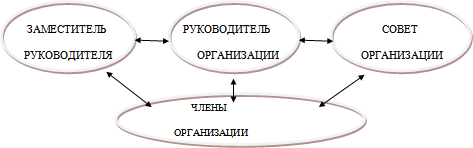 Школьная организация «Парус» уже много лет работает под девизом: «Пока Актив Работает Успех Сопутствует»Содержание работыШкольная организация  – это союз тех, у кого есть дело по душе. Члены детской организации заняты практически всеми видами деятельности, необходимыми для формирования всесторонне развитой личности. Мы работаем по семи направлениям – граням:Первая грань – Патриотическая. В последнее время приоритетом стало патриотическое воспитание. Обращаясь к истории своей страны, ребята начинают осознавать ее величие, величие своего народа. Именно в этом заключается сущность патриотического воспитания. В каждом классе, проводятся тематические классные часы, ребята участвуют в конкурсах рисунков «Символы России», «Край мой». В течение года ребята помогают ветеранам Великой Отечественной войны их вдовам и труженикам тыла. Традиционно учащиеся нашей организации участвуют в митинге « Поклон, тебе  солдат!», с возложением цветов погибшим воинам. Поисковым отрядом организации собран материал о защитниках Родины во времена ВОВ.Вторая грань – Милосердие. Задача грани- воспитание доброты, чуткости, внимания. Возрождение шефства старших школьников над младшими. Проводятся операции: "Забота", "Милосердие", неоднократно собирали посылки в армию. Стало традицией проведение в школе недели толерантности, где ребята проводят деловые игры, классные часы, конкурсы плакатов, рисунков и т.д. Третья грань - Интеллектуальная. Основным её содержанием является приобретение знаний, как условие нормальной жизнедеятельности в современном мире. Ребята активно принимают участие в предметных неделях, школьных и районных олимпиадах, интеллектуальных играх.Четвертая грань — Экологическая. Экологическое образование и воспитание учащихся  проводится в следующих формах:  - урочная - экологическое содержание уроков,  внедрение экологического образования и воспитания на уроках биологии, химии, физики, математики, литературы и др.; - различные формы внеурочной и внешкольной воспитательной работы: - классные и библиотечные часы; - экологическая работа в системе дополнительного образования - исследовательская работа (проектная деятельность) – научные исследования школьников Пятая грань — Творческая. Содержанием этого направления является развитие творческих способностей и талантов детей. Это общешкольные мероприятия: «Спид – болезнь XXI века», «Киберугрозы современности, «Суд над человеком», «Новогодняя сказка», участие в районных конкурсах и мероприятиях.Шестая грань – Спортивная. Физическое развитие, закалка, вовлечение в массовый спорт - главные задачи направления. Организация традиционно проводит эколого-туристическую тропу во время общешкольного похода, праздники: «Сильные, смелые, ловкие, умелые», соревнования по волейболу, футболу, принимает участие во всех  районных соревнованиях, эстафетах.Седьмая грань - Трудовая. Забота о порядке и чистоте в школе, благоустройство школьных помещений, организация дежурства; развитие детского самоуправления, предполагает также широкое привлечение учащихся к самообслуживанию, которое не только усиливает и поддерживает материально-техническую базу коллектива и его жизнеспособность, но и решает ряд насущных задач воспитания. Привычки и навыки самостоятельного труда, бережное, хозяйское, отношение к общественной собственности рождаются как раз в совместных коллективных усилиях по самообслуживанию. Ребята сами убирают классные кабинеты, следят, за сохранностью мебели, проводят дежурство, ежегодно в школе проходит операция «Уют в школе».           За время существования организации многие её праздники, акции, операции стали традиционными: Праздник первого звонка; Посвящение первоклассников в пешеходы; День учителя; День здоровья; День защитников Отечества; Новогодний карнавал;Смотр-конкурс отрядов ЮИДКонкурс «Безопасное колесо»Операция «Кормушка»Операция «Мой двор – моя забота»Акция «Память»        Организация активно сотрудничает со многими общественными организациями - Домом детского творчества, библиотеками, сельским Домом культуры и др.           Именно внеурочная, внеклассная деятельность, а в частности работа школьной детской организации, которая предполагает неформальное общение педагогов и воспитанников, а так же создание ситуации успеха, дают возможность заметить достоинства каждого ребенка, его исключительность, и дать возможность реализовать свои лучшие качества, таланты и склонности. И не будем забывать, что (как пишет американский психолог У. Глассер) «… человек никогда не преуспеет в жизни в широком смысле слова, если однажды не познает успеха в чем – то для него важном… Если ребенку удается добиться успеха в школе, у него есть все шансы на успех в жизни». 